 * The Ascension of Old China Blue *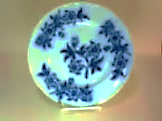      Farther Revels of Oscar Wilde, III: Mystical Maths*Blue! ‘Tis the life of heaven,—the domain Of Cynthia,—the wide palace of the sun.	     —Keats*Old Chine BlueWith a bright sunflowerHe’d play by the hour.He was utterly, utterly, utter-too-too.—Popular songThe Ascension of Old China Blue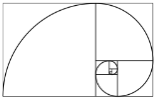 				   Here, at the podium again?				    Time: 16 October, 1946. 1.Spiral in shape, my fictive vase  Became a staircase I must climb  To view a different place and timeAt every turn of what I was.[A student creates a disturbance, heckling this tentativebeginning as stilted aestheticism. He is escorted outof the lecture hall. A bit ruffled, I must start again.]1.Spiral in shape, my fictive vase  Became a staircase I must climb  To view a different place and timeAt every turn of what I was.2.I have told you how my spiral vase  Became a staircase I must climb  To view a different place and time.But did you know that what I wasI saw as what I would become?  And on each landing was a bust  Of something crumbling into dust.I was alone, and far from home.3.You can predict my spiral vase  Will climb the same stairs every time—  But with a difference, yet a rhymeAt every turn of what I was.I see the one I did become  And on each landing pass a bust  Crumbling into a different dust.Then dust is where I make my home?Each turn affords another view 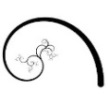   Down the vertiginous stairwell   To various degrees of Hell.What I did I cannot undo.5.The spiral shape, the fictive vase,  Are versions of the stair I climb  But with the difference, this time,That I turn into what I was.I am the man I would become  And on each landing pass a bust  Resembling, but only just,A face that I once knew at home.Each turn affords a brother view  Or mother view, down the stairwell,  And those whose life I made a HellI see, and know not what to do.The memory of the floors below  Is an accretion of my loss.  A fictive vase with serious flawsIs the best metaphor I knowFor the heartbreak that heals you when  You see the past sink out of view  Like the wrecked vessel that is you.And you must turn, and turn again.8. ConstanceIt spirals into itself, my vase,  No matter how far I may climb.  So I grow smaller every timeI see I am taller than I was.How unbecoming to become  The man I am! I think the bust  Is of the monkey of my lust.The likeness of a broken home.I turn to get a better view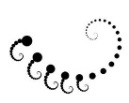   And in the depths of the stairwell  I see a face I once knew well.She wore a veil and said, I do. The memory of it years ago  Became oblivious to its loss.  That’s one of my more serious flaws.It happened on the floor belowAnd all her heartbreak happened then. 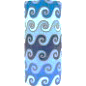   But now her face sinks out of view  And there is nothing I can doBut turn and turn and turn again.I am sorry Constance! I am so sorry.  But that was on a different floor.  And there are many, many more.Of course, each story is a story.Happiness was a thing that used  To happen to me. I am a child  Of mood. My name is Oscar Wilde.My breath is short. My feet are bruised.The more I climb the more there is  To climb. Must every step create  Another step? And it grows late.How shall I ever get out of this?13. My ChildrenThe downward spiral of a vase  Is the inversion of sublime.  Innocent victims of a crimeI see, of which I was the cause.And into focus now they come,  As I look down. I pass a bust  I do not notice, for I mustAssess the damage as a sum:I turn to get a better view  And in the depths of the stairwell  I see the children I loved well.There’s nothing that I would not doFor them, but that was years ago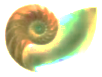   I did that to them. For I was  As fictive as a spiral vase.And I weep down on them below,On all their heartache and their pain.  But now their faces sink from view.  The thing I did again I do.The turning has returned again.Cyril, Vyvyan, I am so sorry!  They led me in, and shut the door.  I shall not see you anymore.Hell is less harsh than Purgatory!How cruelly you were abused  By relatives who raised you. ‘Wilde’  Was not your name. No, no, no childDeserves to be so meanly used!The more I weep the more there is  To weep. What can I do but hate  Myself, or blame it all on fate?That it is that, that it is this.But Cyril, you went off to war  And came back as the ghost I saw  And in the terror and the aweThe tearing open of a scarOccurred, and I shall call it healing.  And you became my Happy Prince,  With the poor swallow gone long since.No fire consumes the heart of feeling.The bird shall sing, the Prince shall praise  The giving of the gems away.  He is in Paradise today.My vase can only crack and craze.My heart is in the urn with him.  Ash of my ashes, you, my son,  And Vyvyan, too. All into oneThe ashes settle, light grows dim.How many steps, and for how long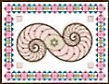   Must I continue to ascend  Into a sky that has no endTo make a rightness of the wrong?21. BosieMy spiral is a weary vase.  The staircase cannot cease to climb  Through larger spaces, longer times,Surprised to see how small it wasWhen higher iterations come  Not quite full circle. And the bust  Is of a spiral quite nonplussed:The vase contains itself. Its homeIs in another home. Review   The Hellish stories down the well.   Remember Bosie, and your cell.The panther feasts, and what was dueIn the end, and how it fell. Below  My station. Too much revel was  Enough to shatter a fictive vase,With revelations bringing woeTo me, and Art’s ache, and the pain  Of sacrifice betrayed. My view  Is blurred, my eyes are moist with dew.Again return, return again,Dear Bosie, tell once more the story  Of how I walked a stony floor  For you. See how much rope I tore!Think how the morning’s morning gloryReturns to mourn at evening. Bruised  Is the apple of my eye. Reviled  For ever is this Oscar Wilde.And I believe you were amused.The more I brood the more there is  To brood upon. But it is late.  The end game crawls to the checkmate.Failure, what is the sense of this?Is Cupid Mars, so to love war?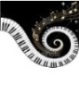   Your character may have a flaw,  My dear. You lived by your own lawAnd so did I, but I have the scarTo prove it, you, nostalgic feeling.  Forgiveness when the lover sins  Must scourge him first and make him wince,But for some wounds there is no healing. I swallow up my pride these days  For it was I who chased away  My Bird of Paradise. I prayMy pride may go up in a blazeOf wisdom, but the chance is slim  That I will be the lucky one  Whose ashes fly into the sun.The Phoenix fire is guttering dim.The day is short, the shadow long.  And time can never put an end  To brazen sorrow, my old friend,And grief’s perpetual undersong.You were my slim-gilt lily boy,  You had the genius of your youth.   I had the genius of my mouth,My honeyed tongue, my gift for joy.You were my prince, my fleur de lys  And flirtily familiar with  A thirtyish man who was a myth,And is a myth eternally.I fell. You did not make me fall.  The myth, at higher iterations,  Opens onto what revelations?Revels unravel. I willed it all.Perhaps blue blood and a blue face  Cancel each other into love,  Somehow. But from the floor above,This story is of other daysMuch darker down, a depth unclean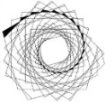   With hate. The Irish cock-and-bull  Must face John Bull, and he is fullOf Minotaur. It is obscene.And how obscene we were, together  In our adventures in rough trade!  In Naples love is known to fadeBeside a Bay, in autumn weather.My spiral is a maze of wandering,  Wandering up to who knows where?  No ceiling but the empty air.The stars, perhaps, were made for pondering.The ghosts of old astrologers  Have left their eye-prints on the skies  That do not care who lives and dies.The stars are Tinkers, Travellers.34. The MarquisThis spiral of blue china, vase  Full of itself, was once sublime.  What is most beautiful with timeBecomes the shade of what it was.It is the time when monsters come  Out of the closet. Broken bust  Of ugliness, you are the justLikeness of one who broke my home.And he comes gibbering into view   And wants to pull me down the well   Into the hate that is his Hell.What an unspeakable thing to do,Enter my house and threaten so,  And here you come again! My vase,   Though but the shards of what it was,Brims over like a cup of woe.How mad I was to fight the insane!  Could it be monstrously true  That you are me, and I am you?I turn again. What do I gain?Fresh understanding of the gory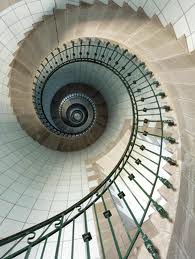   Details, which who would not deplore?  They are even uglier than before,And many times I have told this story,How I was stubborn, and refused    Advice to let it go, and filed  The suit that brought down Oscar Wilde.Oh, Queensberry was much amused!The more one hates the more there is  To hate, there is no end of hate.  He is the monster of my fate.I cannot climb away from this.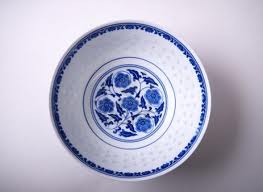 Between the gutter and the star  Most thread their way by rote and law.  I wanted both, that was the flaw That left me with this shameful scarThat makes another wound of healing.  The Screaming Scarlet Monster wins  Again, then a fresh trial begins,And the familiar awful feeling.A monster hides in every maze  And of the lost he makes his prey.  The snake in Eden has his wayWith every Eve. I curse my daysOf penance, and I glower at him,  The one he hated as his son,  That Bosie boy, the Golden One:The Parsifal who on a whimShot down the swan, but the great wrong    That he had done he would defend   Bitterly to the very end.And still my way is long, too long!Their faces haunt me, golden boy   And brutish father, arrogant youth   And the beast who sniffed out the truth,Base metal of a base alloy.Why will it not be history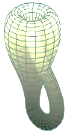   That scholars calmly reckon with?   I am still tortured by my myth.Am I the Sphinx’s Mystery?The Marquis did not make me fall.  It was my myth grown out of patience  With all reality, the nation’s,The world’s, the success of it all,The fiat lux, the course of days,  Provisions for below, above,  And in between. I had had enoughSuccess, I longed to touch the faceOf failure, though it be obscene.   Happiness, sadly, can grow dull.  And the vase becomes overfullOf emptiness. Down, down careenThe tragic heroes, heaped together  On the ground floor, how low are laid  The saviours by the mess they made! An end must come to every tether.Out of control the spiral’s wandering  The twists of its own turns nowhere  But up the iterative stairAmazed, when what it should be ponderingIs how the stars, the Travellers,  Can find their way across the skies.  They do not know that they are wiseBut know that what occurs recurs.*Look there! Could that be Oscar Wilde?  A serious man, some seventy  Years old. RespectabilityWeighs on him, there are Honours piledUpon his back. He is an old  Master. Upon its plinth, the bust  Of him rests solemn and august,And he, as well, feels marble-cold,Depressed by a lifelong success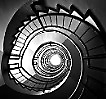   Which through the decades grew to be  A species of vulgarityThat used to cause him some distress.But what an oeuvre he compiled…  Asterion has eyes so mild!  To being a Sir Oscar WildeHe is grudgingly reconciled.I am the satyr, and his double  And Doppelgänger—I am the ungrounded  Bacchus, the Man of Gestures wounded.He is glad he never knew such trouble.*Everything learns to say farewell  By moving farther from its source  Because this is its only course.We tell what we won’t live to tell.I bid good-bye, not to my wife  And children, and not to my lover  Or foe, but to the things left over,The memories of a finished life.I am beyond myself, beyond  Belief and doubt, and every care.  Estrangement is the truth we share.The heart of its own heat so fondBecomes a cloud winds blow away  And leaves behind no scars, no stains.  The lightness of the light remainsWhen there is nothing left to weigh.*Blue China I at last live up   To, now that I have climbed the stairs,   You are but a sky that puts on airs.Let spiral be a simple cup.Circle is ever at odds with square.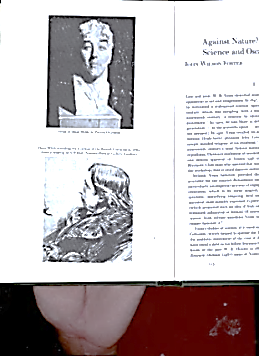    Be genially unreconciled.   And shape no bust for Oscar Wilde.His is a monument of air.The scent of roses in a vase.  The sunflower, and the flower on high,  The morning glory in the sky.For I am not the one I was.*We stars are Travellers, and we roam.  Planets and sea-shells are our traces.   We are at home in many placesBut there is no such place as home.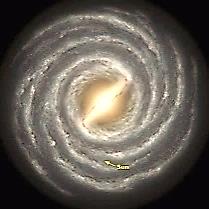 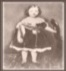 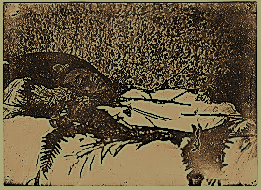 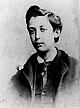 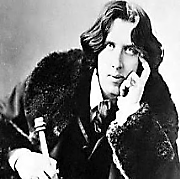 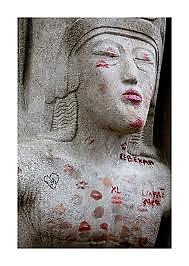 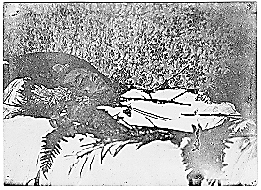 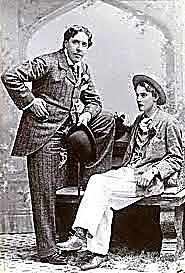 